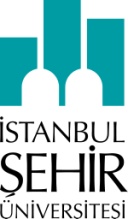 BASIN BÜLTENİ	 			                                         06 Nisan 2016ŞEHİR’den Lise Öğrencileri İçin Sinema ve Fotoğraf Atölyesi İstanbul Şehir Üniversitesi, sinema ve fotoğrafla ilgilenen lise öğrencilerine yönelik düzenleyeceği workshoplar ile üniversite adaylarına üniversite ortamını, altyapısını görme ve deneyimleme imkânı sağlayacak. İlki, Çamlıca Kız Anadolu Lisesi Sinema Kulübü öğrencileri için 9 Nisan’da gerçekleştirilecek ‘Fotoğraf Atölyesi’ ve ‘Sinema Atölyesi’ farklı liselerin öğrenci kulüplerinin katılımıyla devam edecek. İstanbul Şehir Üniversitesi, Sinema ve Televizyon Bölümü, Çamlıca Kız Anadolu Lisesi Sinema Kulübü öğrencileri için ücretsiz workshop gerçekleştirecek. Üniversite adaylarının kampüs hayatını deneyimlemelerine ve akademik ortamda eğitim almalarına destek veren İstanbul Şehir Üniversitesi, 9 Nisan’da ‘Fotoğraf ve Sinema Atölyeleri’ gerçekleştirecek. Çamlıca Kız Anadolu Lisesi ile başlayan etkinliklerin, farklı liselerle sürdürülmesi planlanıyor. İstanbul Şehir Üniversitesi Batı Kampüsü’nde düzenlenecek Fotoğraf Atölyesi ve Sinema Atölyesi’ne 20 öğrenci katılacak. Fotoğraf Atölyesi kapsamında; Fotoğraf Çekim Teknikleri, Fotoğraf Çekim Çalışması, Görüntü İşleme, Çekimlerin Sunuma Dönüştürülmesi konuları, Sinema Atölyesi için ise Senaryo Yazımı, Çekim Uygulamaları, Kurgu Uygulamaları ve Gösterim konularında eğitimler verilecek. Türkçe bölümler ilk öğrencilerini alacakİstanbul Şehir Üniversitesi İletişim Fakültesi Dekanı Prof. Dr. Peyami Çelikcan, üniversiteye hazırlanan lise öğrencilerinin ufkunu genişletebilmek adına üniversite-lise işbirliğinin önemli olduğunu belirterek, “Liseli öğrencilerimizin akademik alanda yaşayacağı her deneyimi çok önemsiyoruz. Üniversite tercihlerini doğru yapabilmek, bu ortam hakkında fikir sahibi olmalarını sağlamak amacıyla hayata geçirdiğimiz Fotoğraf ve Sinema Atölyesi’nin başarılı geçeceğini ve faydalı olacağına inanıyoruz” diye konuştu. Çelikcan, İletişim Fakültesi’ndeki bölüm sayılarını arttırdıklarını, bu yıl açılması planlanan Sinema ve Televizyon (Türkçe) ile Halkla İlişkiler (Türkçe) bölümlerinin 2016-2017 akademik yılında ilk öğrencilerini alacağını sözlerine ekledi. Basın Bilgi için: Medyaevi İletişim ve Danışmanlık Selçuk Yaşar – syasar@medyaevi.com.tr (0212) 351 91 81